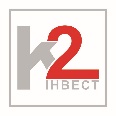 (*) Анкета для цілей виконання норм чинних законодавчих актів щодо Угоди між Урядом України та Урядом Сполучених Штатів Америки для поліпшення виконання податкових правил й застосування положень Закону США "Про податкові вимоги до іноземних рахунків" (FATCA).Санкції за неподання звітів про підзвітні рахунки 472300 грн.АНКЕТА ЮО для визначення податкового резидентства кінцевого бенефіціарного власника  1Реквізити      Реквізити      Реквізити      Реквізити      Реквізити      Реквізити      1.1Найменування ЮО1.2Країна реєстрації ЮО 1.3    Ідентифікаційний код ЮО (або інший)1.4Місцезнаходження 1.5Кінцеві бенефіціарні власники  ПІБ Громадянство Наявність посвідки на тимчасове/постійне місце проживання в США Наявність посвідки на тимчасове/постійне місце проживання в США Наявність посвідки на тимчасове/постійне місце проживання в США 1.5Кінцеві бенефіціарні власники  ТАК ____                                                    НІ ____ТАК ____                                                    НІ ____ТАК ____                                                    НІ ____1.5Кінцеві бенефіціарні власники  1.5Кінцеві бенефіціарні власники  1.5Кінцеві бенефіціарні власники  2.   Відомості про ЮО 2.1Чи є ЮО податковим резидентом США?  ТАК ____ТАК ____ТАК ____ТАК ____НІ ____2.2Чи є ЮО представництвом нерезидента США?  ТАК ____ТАК ____ТАК ____ТАК ____НІ ____3   Додаткові відомості     *(заповнюється у разі наявності кінцевих бенефіціарних власників – громадян США та відповіді «ТАК»  на питання  1.5)   Додаткові відомості     *(заповнюється у разі наявності кінцевих бенефіціарних власників – громадян США та відповіді «ТАК»  на питання  1.5)   Додаткові відомості     *(заповнюється у разі наявності кінцевих бенефіціарних власників – громадян США та відповіді «ТАК»  на питання  1.5)   Додаткові відомості     *(заповнюється у разі наявності кінцевих бенефіціарних власників – громадян США та відповіді «ТАК»  на питання  1.5)   Додаткові відомості     *(заповнюється у разі наявності кінцевих бенефіціарних власників – громадян США та відповіді «ТАК»  на питання  1.5)   Додаткові відомості     *(заповнюється у разі наявності кінцевих бенефіціарних власників – громадян США та відповіді «ТАК»  на питання  1.5)Реквізити документів, що підтверджують податкове резиденство США  Документ Документ Документ Серія / номер документа Серія / номер документа Реквізити документів, що підтверджують податкове резиденство США  Реквізити документів, що підтверджують податкове резиденство США  Реквізити документів, що підтверджують податкове резиденство США     ПІБ   ПідписДата Заповнюється депозитарною установою / торговцем цінними паперамиЗаповнюється депозитарною установою / торговцем цінними паперамиЗаповнюється депозитарною установою / торговцем цінними паперамиЗаповнюється депозитарною установою / торговцем цінними паперамиЗаповнюється депозитарною установою / торговцем цінними паперамиЗаповнюється депозитарною установою / торговцем цінними паперамиЗаповнюється депозитарною установою / торговцем цінними паперамиПІБ працівникаДата   «____» ______________20___г.     «____» ______________20___г.     «____» ______________20___г.     «____» ______________20___г.     «____» ______________20___г.  